					Enitech s.r.o.        		Tel.: 	+421 42 4440106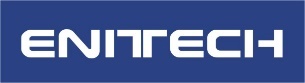 		Dukelská štvrť 1404/613			Fax: 	+421 42 4440107		018 41 Dubnica nad Váhom		E-mail: 	office@enitech.sk 			SLOVAKIA				Web:    	www.dupres-group.skProfileSurname:   		xxxxxxxxFirstname:		yyyyyyyyDate of birth:    	dd.mm.rrrr	Permanent adress:	zzzzzzzzzzTechnical and special skills:  		Level:     1 - Basic2 - Good3 - Very good4 - ExcellentProject experiences :Projekt No.3Projekt No.2Projekt No.1Education:(e.g.)for example:   in  Faculty of Technology 1972-1978 ; Dip.Eng.Specialisation:Technology of machining and installation	(another studies, e.g.:)Postgraduate studies, project and construction of single-purpose machines     , Košice, 1980-1982In design engineering from:rrrrLanguage abilities:German      -  1 – 2 – 3 - 4English     -  1 – 2 – 3 - 4Other (french, russian, italian, hungarian, polish, spanish,...) -  1–2–3–4Slovak        -  native speakerTrainings:(e.g.:)- Recondition from AutoCAD R10, DOS, 1989- AutoCAD 14, 1995- AutoCAD 2000, 2001Interested in position(s):(e.g..:)Design engineer, Senior Design engineer, Junior Design engineer…, etc.Main work abilities:(e.g..:)- Application and construction of single-purpose machines and preparations   ( AutoCAD )BranchExp.monthsAutomobileindustrySpecial-purpose machines industryAicraftindustryother :Development toolsLevelExp.monthsAutoCAD LT 2AutoCAD LT GeniusAutoCAD Mechanical AutoCAD R 2002Mechanical DesktopAutodesk InventorCATIA V4CATIA V4 - SurfaceCATIA V5CATIA V5 - SurfaceCOSMOSELCADI-DEASICEM SurfMicroStationPro/ENGINEER 2001Pro/ENGINEER Wild FireROBCADSolidWorksUNIGRAPHICSother :Company:DCA Engineering s.r.o. by virtue of Askon Beratungs GmbHProject:from toA380, , Single Aisle10/2007Till nowActivity:- Design Engineer- construction of adapter plates and pallets for individual parts of emergency release ( oxygen cylinder, fire extinguisher, emergency sender )- working-out of drawing details for assembly- working-out of design details – mechanical parts for parts fixing of emergency releases in the aircraft- working-out of design details for the electrical design department ( cabling, high-power plug)Environment/Used tools:CCD, CATIA V5, CATIA V4, VPMCompany:Project:from tomonth/yearmonth/yearActivity:Environment/Used tools:Company:Project:from tomonth/yearmonth/yearActivity:Environment/Used tools: